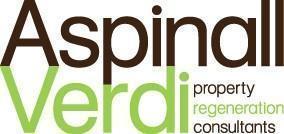 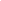 PROPERTY REGENERATION CONSULTANCY ASPINALLVERDI SECURES ALMOST £60M FROM GOVERNMENT FUTURE HIGH STREETS FUND FOR COUNCIL CLIENTS TO TRANSFORM TOWN CENTRESProperty regeneration consultancy AspinallVerdi played a major role in securing almost £60m to transform town centres by advising on successful bids from four local authority clients to the Government's Future High Streets Fund (FHSF).Consultants at the national practice provided strategic advice and expertise to support the bids from Tamworth Borough Council, Northumberland County Council, Amber Valley Borough Council and Calderdale Metropolitan Borough Council.The FHSF was launched by the Government to renew and reshape town centres and high streets by providing co-funding to overcome challenges in areas by driving growth, improving experience and ensuring sustainability.Headquartered in Leeds and with offices in London, Liverpool and Birmingham, AspinallVerdi worked alongside partner organisations and council teams to deliver successful FHSF bids from:Tamworth Borough Council - AspinallVerdi secured £21.65m - one of the largest amounts awarded by the Government via the FHSF - for the Council by leading a multi-disciplinary team to prepare a business case and masterplan to support its bid to encourage new development and investment in Tamworth town centre, while capitalising on current regeneration schemes and identifying new opportunities capable of delivering transformational change at the heart of Tamworth.Northumberland County Council - As part of a multi-disciplinary team, managing director Ben Aspinall and colleagues achieved more than £11.121m in funding by developing the Council’s FHSF application and wider town investment plan for Blyth town centre. Ben provided commercial input and property market research/soft market testing of the Council’s portfolio of developments, alongside preparing existing use valuations and residual appraisals to calculate the rise in land value.Calderdale Metropolitan Borough Council - supporting separate bids from the Council for Elland town centre and Halifax town centre, Ben and his team secured conditional offers of more than £6.3m and more than £11.7m respectively from the FHSF. On Elland town centre, the AspinallVerdi consultants provided expertise including development appraisals of four council-owned projects for new-build residential developments on high street gap sites, while for Halifax, Ben and colleagues provided commentary on the local property market, the wider impact of regeneration proposals on town centre property values and land values in the wider FHSF area and a town centre rise in land value appraisals.Amber Valley Borough Council - working closely with a professional team and colleagues from the Council, AspinallVerdi assisted with projects to transform Heanor town centre and also played a key role in the financial modelling and preparation of the business case.Ben Aspinall, managing director of AspinallVerdi, said: “It’s incredibly rewarding to see the hard and collaborative work of AspinallVerdi, our consultant partners, great local authority teams and passionate communities pay off by achieving successful bids for almost £60m from the Government's Future High Streets Fund. Our skills in research, analysis and financial modelling feeding into successful business cases has contributed to this success.“As a specialist property regeneration practice, we are passionate about achieving sustainable economic development of our towns and cities, so this funding is great news for these town centres as they look to redefine themselves to meet the needs of a post-pandemic world.”The growing independent practice provides its specialist property development, regeneration and town planning consultancy services to a wide range of regional and national clients in the public and private sectors from Guernsey to the Scottish borders.Ends.For further information, please contact:Justin StrongCommunications ConsultantM: 07738 556 528Gmail: justin.strong2207@gmail.comNotes to editors:AspinallVerdi was founded in 2009 by Ben Aspinall and Atam Verdi in order to provide pragmatic, robust advice and deliverable solutions to the most difficult regeneration, development and planning challenges.Our practice is focused on the regeneration sector, with the skills, resources, knowledge and a network of contacts which enables us to add value to our clients’ projects.Our directors are chartered surveyors and planners at offices in Leeds, Liverpool and London have a combined development consultancy experience of more than 60 years. We have delivered: regeneration strategies, funding advice, implementation plans, market research, financial models, expert witness and associated development consultancy services. Our experience and specialist skills enable us to focus on the ‘critical path’ and to project manage risk over the short, medium and long-term.We pride ourselves on providing professional evidenced based advice to clients. We also appreciate the importance of effective, targeted communication with clients and stakeholders. We embrace new digital media technology, but also recognise the role of the written and spoken word in achieving objectives.It is our aim to develop a relationship with all of our clients which is based on mutual respect, understanding and above all delivery.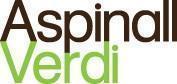 S:\Marketing\News\Press Releases and Article/1Press ReleasePress ReleasePress ReleasePress ReleaseJanuary 2021